TEMİZLİK VE DEZENFEKSİYON PLANLARI TALİMATLARIUYGULAMA ESASLARIGerekli malzemeler:Plastik kova, leğen, ölçü kabı, %5’lik klor içeren çamaşır suyu, su, deterjan, eldiven, atık kovasıUygulama:%0.5 klor solüsyonu hazırlayınız: Plastik bir kovaya 1 ölçü % 5’lik Klor+9 ölçü su koyunuz.Normal temizlik yapılırken; deterjanın üzerinde yazılı talimat göz önüne alınarak sulandırınız ve durulamayınız. Eğer yoğun kirlenme söz konusu ise sulandırılmadan direkt kullanınız ve sonrada durulayınız.Dezenfeksiyon yapılırken; farklı dezenfektanlar ve bunların sulandırılma oranları vardır. Eğer dezenfeksiyon için çamaşır suyu kullanılacaksa, normal dezenfeksiyon için 1/100 oranında,kan ve vücut salgılarından kontamine olmuş yüzeye 1/10 oranında sulandırılarak kullanınız.Daha az kirli olan yüzeyden kirli yüzeye doğru aynı yerden bir kez daha geçmeyecek şekilde siliniz.Güvenlik tedbirleri:Temizlik işlemi bitince kullanılan aleti hiçbir yere değdirmeden atık kovasının içine atınız.Eldivenlerin dış yüzlerini dekontaminasyon sıvısında yıkayıp, ters çıkararak atık kabına atınız.Ellerinizi yıkayıp kurulayınız.Günlük hijyen kontrol çizelgesini imzalayınız.18/08/2023Sezgin ATEŞ	Hasan TOMAKİNMüdür Yardımcısı	Okul MüdürüATIK YÖNETİMİ VE TALİMATLARIKurum ve kuruluşların bina girişlerine gri etiketli olarak “maske, eldiven ve diğer kişisel atık” yazan kapaklı ve torba içeren biriktirme ekipmanı koyulmalıdır.Torbaların dörtte üçü dolduktan sonra ağızları sıkı bir şekilde kapatılarak ikinci bir torbaya alınmalı ve geçici depolama alanına götürülmelidir.Geçici depolama alanı insan kullanımından ve gıda malzemelerinden uzak ve kapalı olmalıdır.Geçici depolama alanındaki atıklar 72 saat bekletilmeli ve evsel atık kapsamında (diğer atık) belediyeye teslim edilmelidir.Belediyelerin bu konudaki duyuru ve talimatlarına uyulmalıdır.Atık biriktirme, toplama, taşıma ve depolama işlemlerinde kullanılan ekipmanlar ve bu ekipmanların bulunduğu alanların her bir atık boşaltımı sonrası temizliği/hijyeni sağlanmalıdır. bu ekipmanlar başka amaçlar için kullanılmamalıdır.Toplama, taşıma ve depolama sırasında oluşabilecek dökülmeve/veya sızıntı suyuna yönelik tedbir alınmalı, kirlilik oluşması durumunda kirlenen yüzey dezenfekte edilmelidir. yüzey ve alan temizliğinde çamaşır suyu, dezenfektan gibi malzemeler kullanılmalıdır.Atıkların toplanması, taşınması, işlenmesi ve bertaraftı ile görevlendirilen personelin çalışma sırasında eldiven ve maske gibi kişisel koruyucu malzeme kullanılması, atıkla temas etmemeye dikkat etmesi, toplama ve taşıma işlemleri sırasında özel iş elbisesi giymesi sağlanmalıdır.Görevli personelin kullanılan ekipmanları ve kişisel malzemelerini dezenfekte ederek hijyeninin sağlanması sağlanmalıdır.18/08/2023Hasan TOMAKİNOkul MüdürüEL HİJYENİ VE EL YIKAMA TALİMATNAMESİTüm öğrenci, personel, öğrenci, veli, ziyaretçilere girişte ve mümkün olan uygun noktalarda eller yıkanmalıdır.El yıkanmasının mümkün olmadığı noktalarda ve alanlarda eller %70 alkol bazlı antiseptik madde ile ovularak 20-30 saniye süre ile temizlenmesi sağlanmalıdır.Tüm personel ve öğrenciler için antiseptik dispenserleri çalışma alanı içinde en yakın noktaya konumlandırmalı bunun mümkün olmadığı durumlarda cep antiseptikleri kullanılmalıdır.Eller yıkanmadan önce kollar dirseklere kadar sıvanmalıdır, bilezik, yüzük ve takılar çıkarılmalıdır.Cilt bütünlüğü bozulmuş, yara, kesik, vb. yerlerin su geçirmez bir tampon ile mutlaka kapatılmalıdır.Eller su ve sabunla temizlenirken virüsü etkisiz hale getirmek için en az 20 saniye yıkanmalıdır.Eller yıkandıktan sonra mutlaka tek kullanımlık kağıt havlu ile kurulanmalıdır.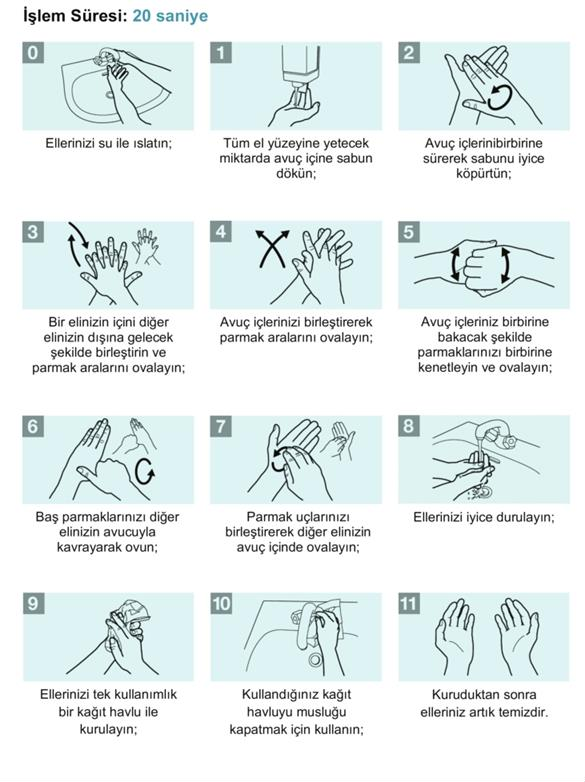 18/08/2023Hasan TOMAKİNOkul MüdürüKANTİN TALİMATLARIGenel HususlarKantin giriş holünde veya dış cephesinde ve öğrenci ve öğretmenlerin kolayca görebileceği genel kullanım alanlarında, tesiste uygulanan ve uyulması gereken bulaşıcı hastalık tedbirleri ve kurallarının yer aldığı panolar düzenlenmelidir.Bulaşıcı hastalık tedbirlerine yönelik tesisin temizliği “Kantin Temizlik Talimatına” uygun olarak düzenli olarak yapılmalı, gıda güvenliği ile haşere ve zararlılarla mücadele sağlanmalıdır.Kantin ve Genel Kullanım AlanlarıMasalar her kullanımdan sonra uygun şekilde temizlenmelidir. Masalar her kullanım sonrası hijyen sağlayabilmek için dezenfekte edilebilir şekilde düzenlenmeli, masalarda örtü vb. bulunmamalıdır.Kantine ait perde, havlu, bulaşık yıkama ve kurulama bezlerinin daima temiz olması sağlanmalıdır.Kantin saati mümkün olduğunca daha geniş bir saat aralığında düzenlenmeli.Servis personeli, servis esnasında mesafe kurallarını korumaya ve temastan kaçınmaya özen göstermelidir.Masaları	ve	sandalyeler,	servis	malzemeleri	her	kullanımından	sonra silinerek uygun şekilde temizliği ve dezenfeksiyonu sağlanmalıdır.Tost, salata, meyve, yoğurt, tatlı, su gibi yiyecek ve içecekler paketli olarak sunulmalıdır.Tüm yüzeyler Hijyen/Sanitasyon Planında belirtildiği şekilde ve sıklıkta temizlenip dezenfekte edilmelidir.Kantin girişlerinde alkol bazlı el antiseptiği bulunmalıdır.Kantin içinde ve dışında el yıkama, temizlik, temas, öksürük / hapşırık adabı konuları güçlü bir şekilde (afiş vb.) hatırlatılmalıdır.Teneffüs	saati	için	düzenleme	yapılarak,	yoğunluk	olmasının	önüne geçilmelidir.Satın alınacak ürünler kantin personeli tarafında verilmelidir.Kantin	personelinin	kişisel	hijyen	kurallarına	uyma	farkındalığı sağlanmalıdır.Kantin çalışanları mutlaka işe özgü KKD kullanmalıdır.Masa üzeri dezenfektanla silinebilir malzemeden olmalı veya kaplanmalıdır.Su,	peçete	ve	ıslak	mendil	tek	kullanımlık	paketler	halinde	servis edilmelidir.Bulaşık ve temizlik bezleri en az 60°C de yıkanmalıdır.Temizlik	kimyasalların	kullanım	dozunun	uygunluğu	kontrol	altına alınmalıdır.Tedarikçinin salgın hastalık dönemlerine özgü kurallarına uyumu yerinde denetlemelidir.Makine, klima, buzdolabı vb. araç gereçlerin teknik bakımları periyodik yapılmalıdır.Havalandırma sistemleri dışarıdan taze hava alacak şekilde ayarlanmalıdır.Gıdanın depolanması ve muhafazası ile ilgili yasal şartlara uygunluk sağlanmalıdır.Elle	temas	etmeden	açılıp	kapanabilir	pedalı	vb.	atık	kutuları bulundurulmalıdır.PersonelKantin personelinin düzenli sağlık kontrolü yapılmalı, birlikte yaşadığı kişilerin bulaşıcı hastalıklar açısından izlenebilmesi için personelden periyodik bilgi alınmalıdır.Kantin personeline bulaşıcı hastalıklar, salgınlar ve hijyen konusunda bilgi/eğitim verilmesi sağlanmalıdır.Personele çalışma yeri, misafirler ve ortam ile temasına uygun kişisel koruyucu ekipman(tıbbi maske, yüz koruyucu vb.) ile el antiseptiği sağlanmalı ve kullanımı izlenmelidir.Personelin işe özgü kıyafet giymesi, kıyafetlerinin günlük temizliği ve hijyeni sağlanmalıdır.Mal tedariki veya başka sebeplerle (tamir, bakım vb.) tesise geçici olarak kabul edilen kişilerin temasının asgari düzeyde tutulmasına yönelik kurallar belirlenerek uygulanması izlenmelidir. Ayrıca, bu kişilerin sosyal mesafe kuralı korunarak ve koruyucu donanım kullanarak işlemlerini yapmaları sağlanmalıdır.Personelde hastalık belirtileri tespiti halinde tıbbi maske takılarak en yakın sağlık kuruluşuna başvurması sağlanmalıdır.Genel Temizlik ve BakımKantin temizliği, yüzeyin niteliğine göre standartlara uygun ürün kullanılarak, uygun sıklıkta yapılmalı, bu uygulamaların izlenebilirlik kayıtları tutulmalıdır.Kantinin tamamında; kapı kolları, elektrik düğmeleri, masa üstleri, vb. el temasının yoğun olduğu yüzeyler sık sık su ve deterjanla temizlenmeli, 1/100 sulandırılmış hipoklorit esaslı yer yüzey dezenfektan uygulaması ile dezenfeksiyonu sağlanmalı, klor bileşiklerinin zarar verdiği telefon, bilgisayar klavyesi gibi yüzeylerde ise %70’lik alkol bazlı ürünler kullanılarak, izlenebilirlik kayıtları tutulmalıdır.Havalandırma ve klima sisteminin, araç, gereç, malzeme ve donanımın periyodik bakımları ve gerekli olanların sterilizasyonu sağlanmalıdır.Klima ve havalandırma sistemlerinin filtreleri periyodik olarak zamanında değiştirilmelidir. Klimalar %100 dışarıdan temiz hava alacak şekilde çalıştırılmalıdır. Vantilatörler ise kullanılmamalıdır. Merkezi havalandırma sistemleri bulunan tesislerin havalandırması temiz hava dolaşımını sağlayacak şekilde düzenlenmeli ve sık sık doğal havalandırma yapılmalıdır.Klima kullanımı konusunda T.C. Sağlık Bakanlığının yayınladığı/ yayınlayacağı “Toplumda Klimaların Kullanımı” rehberine uyulmalıdırKlima ve genel havalandırma sistemleri yukarıda belirtilen hususlara uygunluğu sağlanmadığında kullanılmamalıdır.Kantindeki kapalı mahallerin tamamının sıklıkla kapı ve pencereleri açılarak doğal havalandırması sağlanmalıdır.Çalışma ortamında yeterli sayıda elle temas edilmesine gerek duyulmayan çöp kutularının bulundurulması sağlanmalıdır.Kantindeki çöp kovalarının temizlik ve boşaltma işlemleri sık sık yapılmalıdır.Temizlik ve atıkların boşaltılmasından sorumlu personelin kişisel hijyenlerine ve uygun kişisel koruyucu ekipman kullanımlarına özen göstermesi sağlanmalıdır.18/08/2023Hasan TOMAKİNOkul MüdürüKKD KULLANIM TALİMATLARIMaske Kullanım Talimatı:Tüm çalışanlar ve ziyaretçiler maskeli olarak giriş yapmalıdır.Maskeye dokunmadan önce, ellerinizi su ve sabun ile temizleyin, su ve sabuna erişimin olmadığı durumlarda alkol bazlı bir el antiseptiği kullanılmalıdır.Maskede delik ve benzeri hatalı durumun olup olmadığını incelenmelidir.Maskenin üst tarafı metal şeridin olduğu taraftır. Maskenin doğru tarafının dışarıya baktığından emin olunmalıdır.Maskeyi yüzünüze yerleştirin. Maskenin metal şeridini veya sert kenarını, burnunuzun şekline göre kalıplayın. Maskenin alt kısmını aşağı doğru çekerek ağzı ve çene kapatılmalıdır.Maskenin üzerini ellerimizle kapatarak nefes aldığımızda kenarlardan hava sızıntısı olmadığına emin olunmalıdır.Maske yanında koruyucu gözlük de kullanıldığı durumda gözlükte buğulanma oluyorsa maskenin yüze tam olarak oturmasını sağlayın.Kullanımı biten maskeler uygun / belirlenmiş atık kutularına atılmalıdır.Söz konusu atık kutuları Bakanlıkça yayınlanan genelgeye uygun olaraktoplanmalı ve en az 72 saat bekletildikten sonra normal evsel atık statüsünde atılmalıdır.İki kişinin birbirine sosyal mesafeyi sağlamayacak şekilde yakın çalışması durumunda maskeye ilave olarak yüz siperliği veya koruyucu gözlük kullanılmalıdır.Tüm çalışanlar maskeli olarak çalışmalı, maskeler günde en az 2 kez değiştirilmeli, kullanımı biten maskeler uygun / belirlenmiş atık kutularına atılmalıdır.Eldiven kullanım talimatı:Eldiveni el yıkama yerine kullanmayın.Eldiven giymeden önce ve eldiven çıkardıktan sonra eller mutlaka yıkanmalı.Eldiven giyilmesinin ellerin kontaminasyonuna karşı tam bir koruma sağlamadığını bilin.Eldiven giyme endikasyonu ortadan kalkar kalkmaz eldivenler çıkarılmalı.Eldivenli eller yıkanmamalı veya üzerine alkol bazlı el dezenfektanı uygulanmamalı.Enfeksiyon bulaşma riskinin fazla olduğu durumlarda çift kat eldiven (iki eldiven üst üste) giyilmeli.Aynı eldivenle asla iki farklı girişimde veya kullanımda bulunulmamalı.Eldivenler tekrar yıkanmamalı ve yeniden kullanılmamalıdır.Eldivenlerin dış yüzeylerini dekontaminasyon sıvısında yıkayıp, ters çıkararak atık kabına atınız.18/08/2023Hasan TOMAKİNOkul MüdürüTEMİZLİK VE DEZENFEKTE TALİMATIKuruluş Hijyen/Sanitasyon Planı kapsamında, rutin veya Bulaş durumlarına göre gerekli harekat tarzı tespit edilmeli ve tüm malzemelerin temizliği ve dezenfeksiyonu uygun KKD kullanılarak yapılmalıdır. Temizlik için ürünlerin hazırlanması, uygulanması ve depolanması konusunda eğitim verilmeli, elektronik aygıtlar, telefon, telsiz, uzaktan kumanda gibi donanımların temizlenmesinde üreticinin talimatı doğrultusunda %70 alkol kullanılmalı, Kullanılan tekstil, çarşaf, masa örtüsü, giysiler vb. ürünler, üzeri işaretli özel çamaşır torbalarına konularak normal deterjanlarla en az 60°C sıcaklıkta yıkanmalıdır. Temizlik personelinin yeterli dezenfektan çözeltilerine ve diğer temizlik malzemelerine erişimleri sağlanarak çalışmalarında gerekli kişisel koruma donanımları kuruluş tarafından sağlanmalıdır.Temizlik personeli için çamaşır suyu başta olmak üzere bu ürünlerin hazırlanması, elleçlenmesi, uygulanması ve depolanması konusunda ek eğitim verilmelidir.Çamaşır suyu kullanımı uygun olmadığında, örneğin elektronik aygıtlar, telefon, uzaktan kumanda donanımı vb. için %70 alkol ile temizlenebilir.Temizlik	personelinin	yeterli	dezenfektan	çözeltilerine	ve	diğer	temizlik malzemelerine erişimleri sağlanmalıdır.Temizlik personelinin gerekli kişisel koruma donanımları kuruluş tarafından sağlanmalıdır.Temizlik:Yüzeyleri sabun ve su kullanarak temizlenmelidirMasalar, kapı kolları, ışık anahtarları, tezgâhlar, kulplar, telefonlar, klavyeler,Tuvaletler, musluklar, lavabolar vb. yüzeylerin temizliği sıklıkla yapılmalıdır.Deterjan üzerinde yazılı talimat göz önüne alarak kullanılmalıdır.Yoğun kirlenmeler söz konusu ise deterjanı sulandırmadan direk kullanılmalıdır.Daha az kirli yüzeyden başlayarak, kirli yüzeye doğru aynı yerden bir kez daha geçmeyecek şekilde silinmelidir.Temizlik işlemi bitince kullanılan aleti tek kullanımlık ise hiçbir yere değdirmeden atık kovasının içine atılmalıdır.Tuvalet alanlarına giriş kapıları otomatik kapı sistemine çevrilmelidir. Bu imkân yoksa tuvalet alanına giriş kapılarının kolları 1/100’lük hipoklorit esaslı yer yüzey dezenfektan uygulaması ile düzenli olarak temizlenmelidir.Tuvaletlerin zeminleri, klozetler, pisuvarlar 1/10’luk, lavabolar, musluk ve batarya başlıkları, kapı kolları 1/100’lük hipoklorit esaslı yer yüzey dezenfektan uygulaması ile sık sık temizlenmeli ve dezenfekte edilmelidir.Tuvalet ve lavaboların temizlik saatleri kayıt edilmeli ve temizlik saatleri görünür şekilde asılmalıdır. Devamlı sıvı sabun, tuvalet kâğıdı ve kâğıt havlu bulundurulmalıdır.Temizlik yapan personel kişisel koruyucu ekipman (eldiven ve maske vb.) kullanmalı, işlem sonrası kullanılan koruyucu ekipmanlar özel olarak sadece bu işlem için düzenlenmiş iş yerindeki atık kutusuna atılır, su ve sabunla en az 20 saniye el temizliği ve hijyeni sağlanmalıdır.Tuvaletlerde el kurutma fanları kapatılarak kullanım dışı bırakılmalı, tek kullanımlık kâğıt havlular kullanılmalıdır.Dezenfekte:Alanı veya öğeyi kirli ise önce sabun ve su veya başka bir deterjanla temizlenmeli; daha sonra dezenfektan kullanılmalıdır.Yüzey uygunsa seyreltilmiş ev tipi çamaşır suyu çözeltileri de kullanılmalıdır.Çamaşır suyunuzun dezenfeksiyon amaçlı olup olmadığını görmek için etiketi kontrol edinmeli ve ürünün son kullanma tarihinin geçmediğinden emin olunmalıdır.Çamaşır suyu, uygun şekilde seyreltildiğinde koronavirüslere karşı etkili olacaktır. Çözeltiyi yüzeyde en az 1 dakika bekletilerek, en az %70 alkol içeren alkol çözeltileri de kullanılabilir. Sadece işverenler tarafından sağlanan temizlik (deterjan) ve dezenfektan ürünleri kullanılmalıdır.Sık dokunulan yüzeylerin temizlik sonrası dezenfeksiyonu için 1/100 sulandırılmış (5 litre suya yarım çay bardağı) çamaşır suyu (Sodyum hipoklorit Cas No:7681-52- 9) kullanılabilir. Klor bileşikleri yüzeylerde korozyon oluşturabilir. Dayanıklı yüzeyler için kullanılması önerilen bir dezenfektandır. Tuvalet dezenfeksiyonu için 1/10 sulandırılmış çamaşır suyu kullanılmalıdır.Ürünler üreticinin talimatlarına göre hazırlanmalı ve kullanılmalıdır. Önerilen ürün “temas süreleri”ne uyulmalıdır. Alternatif temizlik maddeleri/dezenfektanlar kullanılacaksa, sadece standartlara (virusidal aktivite için TS EN 14476 standardı) uygun olanlar kullanılmalıdır.18/08/2023Hasan TOMAKİNOkul MüdürüDERSLİK VE İDARİ ODALAR TALİMATNAMESİDerslikler ve idare odalarda Hijyen/Sanitasyon plan programına uygun olarak temizlenmesi ve dezenfekte edilmesi sağlanmalıdır havalandırma sistemleri dışarıdan taze hava alacak şekilde ayarlanmalıdır.Havalandırma sistemi filtrelerinin periyodik kontrolü yapılmalıdır hep temiz hava debisi artırılmalıdır.Dersliklerdeki ve idari odalardaki panolara ekran ve ortak olanları hijyen ve sanitasyon bilincinin ve farkındalığını arttırmaya yönelik afişler posterler asılmalıdır.Ortak alan ekipman ve dolaplar mümkün olduğunca düzenli olarak yazı efekti edilmelidir.Dersliklerde ve idari odalarda yer alan ortak temas yüzeyleri bilgisayarlar dolaplar makineler aletler ve benzeri için kullanım şartları kullanım sıklığı kullanıcı sayısı ve benzeri kriterlerine göre hijyen ve sanitasyon programları oluşturulmalı ve uygulanmalıdır.Kullanılan makinelerin yüzeyi temizlikleri var ise üretici firmanın belirlediği kriterler de dikkate alınarak uygulanmalıdır.Elle temas etmeden açılabilir kapanabilir pedalı sensörü ve benzeri atık kutuları bulundurulmalıdır.18/08/2023Hasan TOMAKİNOkul MüdürüGENEL TALİMATNAMETüm çalışanlar ve ziyaretçiler maskeli olarak okul/kurumlara giriş yapmalıdır.Tüm çalışan ve ziyaretçilerin vücut sıcaklığı ölçülmelidir. Bakanlık genelgesine uygun olarak 37.5 C ve üzeri ateşi tespit edilen çalışanların İşyerine girişi mümkün olmamalıdır.Yüksek ateş tespiti halinde, karantina odasında veya belirlenmiş benzeri bir alanda izolasyon sağlanarak derhal 112 aranmalıdır.Girişlerde el dezenfektanı kullanma imkânı sağlanmalı/ kullandırılmalıdır. El hijyeni kurallarının uygulanması sağlanmalıdır.Kuruluş içinde hijyen ve sanitasyon kaynaklı salgın hastalık için alınmış genel tedbirlere uygun hareket edilmesi sağlanmalıdır.Fiziki mesafenin korunması konusunda gerekli tedbirler alınmalı ve uyarılar yapılmalıdır.Uygun kişisel koruyucu donanım kullanması (maske takılması) sağlanmalı ve belli aralıklarla kontrol edilmelidir.Uygun temizlik ve dezenfektasyon işlemlerinin yapılması sağlanmalıdır.Solunum hijyeni ve öksürük/hapşırık adabına uyulması sağlanmalıdır.Hapşırma, öksürme veya burun akıntısını silmek ve burnu temizlemek (sümkürmek) için tek kullanımlık mendil kullanılmalıdır. Mendil en yakın atık kumbarasına elle temas edilmeden (açılabilir-kapanabilir pedallı, sensörlü vb.) atılmalıdır.Ziyaretçi prosedürünün uygulanması sağlanmalıdır.İdareci, öğretmen, öğrenci ve diğer tüm personele salgın hastalıkların bulaşmasına yönelik eğitimleri sağlamalı ve katlım kayıtları muhafaza etmelidir.Kapalı ve açık alanlarda, atıkların bertaraf edilmesi için yetkili kurumların ve yerel otoritelerin talimatlarına uyulmalıdır. Tıbbi atıkların değerlendirilmesinde ilgili yönetmelikler çerçevesinde hareket edilmelidir.Merkezi havalandırma sistemi varsa içeriden alınan havanın tekrar dolaşıma verilmesi%100 dış havanın emilerek şartlandırılması yöntemi seçilmelidir.Mümkünse ara dinlenmelerde mümkün değilse hafta sonları çalışma olmadığı zamanlarda tüm alanlar dezenfekte edilmelidir.İş okul kıyafetlerinin sıklıkla temizlenmesi virüs koruması için önem taşımaktadır, mümkünolanherfırsatta60°-90°sıcaklıkta deterjan ile yıkanmalıdır.Kullanılan su sebillerinin dezenfeksiyon aralığı artırılmalı, tek kullanımlık su kapları veya bireysel su mataraları ile kullanılmalıdır.Üretim alanlarına ait WC’ lerde tüm manüel musluklar fotoselli hale getirilmelidir. 18/08/2023Hasan TOMAKİNOkul MüdürüZİYARETÇİ VE TEDARİKÇİ TALİMATNAMESİKuruluşumuz, Salgın hastalık döneminde giriş çıkışlar ile ilgili kısıtlamalara gitmiş olup, güvenlikte/girişte görevli tarafından size bildirilen kurallara uyunuz.Daha önce salgın hastalığa yakalanmış başka birisi ile temas kurmuş, kendinizde ateş, öksürük, hapşuruk ve halsizlik gibi semptomları hissediyorsanız kuruluşa girmeyiniz ve en yakın sağlık kuruluşuna başvurunuz.Ziyaret sebebinizi görevliye bildiriniz ve doğrudan içeri girmeye çalışmayınız.Görevlinin ziyaret etmek istediğiniz kişi ile iletişime geçmesini ve kabul edilip edilmediğiniz ile ilgili size bilgi verilmesini bekleyiniz.Kuruluşa ziyaretçi olarak kabul edilmemişseniz ısrarcı olmayınız ve diğer iletişim yollarını (telefon,sms vb) tercih ediniz.Kuruluş giriş noktasında yoğunluğa neden şekilde bekleme yapmayınız.Kuruluşa ziyaretçi olarak kabul edilmişseniz, görevlinin sizden doldurmanızı istediği belgeleri doldurunuz.Kuruluşa girişten itibaren muhtelif noktalara tespit edilmiş el antiseptiklerini kullanınız.Kuruluş içerisinde sadece lobide ziyaretçi görüşmeleri yapılmakta olup, kuruluş içerisinde diğer odalar (sınıf,ofis, öğretmenler odası vb) ve birimlere girmeyiniz.Kuruluşta ziyaretinizi mümkün olduğunca kısa tutunuz.18/08/2023Hasan TOMAKİNOkul MüdürüÖĞRETMENLER ODASI KULLANIM TALİMATNAMESİOfisler ve öğretmenler odası Hijyen/Sanitasyon Planında belirtildiği şekilde ve sıklıkta temizlenerek dezenfekte edilmektedir.Salgın hastalık Dönemlerinde kuruluşa ait tüm birimlerde bulaşı önleyici tedbirlere uyulması zorunludur.Kuruluş birimlerinde kapasite kullanımı salgın hastalıklar dönemi göz önüne alınarak planlanmış olup, oturma düzeni uygun şekilde hazırlanmıştır.Ofisler ve öğretmenler odasına gelen ziyaretçinin ziyaret sebebinin aciliyetine uygun olarak lobide görüşme yapılacaktır.Ofis ve öğretmenler odasında doğal havalandırma yöntemi kullanılmakta olup, klima kullanımı salgın hastalık dönemlerinde kısıtlanacaktır.Ofis ve öğretmenler odasında yapılacak bütün etkinlikler için salgın hastalık dönemlerinde alınacak tedbirler belirlenmiştir.Ofis odaları ve öğretmenler odasında kişiye özel donanımların ortak kullanımı durumunda dezenfeksiyon işleminin yapılması sağlanacaktır.Salgın Hastalık Dönemlerinde kullanılacak KKD’lerin atılması için pedallı atık kumbaraları kullanılacaktır.18/08/2023Hasan TOMAKİNOkul MüdürüÇOK AMAÇLI SALON KULLANIM TALİMATNAMESİKuruluşa ait Konferans Salonu, Hijyen/Sanitasyon Planında belirtildiği şekilde ve sıklıkta temizlenerek dezenfekte edilmektedir.Salonda kapasite kullanımı salgın hastalıklar dönemi göz önüne alınarak planlanmış olup, oturma düzeni uygun şekilde hazırlanmıştır.Salon oturma düzeninde özel gurupların erişimi dikkate alınarak yapılan düzenlemede özel gurupların belirtilen yerlerde durması gerekecektir.Salonda doğal havalandırma yöntemi kullanılmakta olup, klima kullanımı salgın hastalık dönemlerinde kısıtlanacaktır.Toplantı öncesi ve toplantı sonrası masa ve mikrofon ve benzeri teknik donanımlar Hijyen/Sanitasyon Planında belirtildiği gibi temizlenip dezenfekte edilecektir.Toplantı sırasında ikramlar konusunda gerekli önlemler alınacak, gerekli durumlarda ikram yapılmayacaktır.Toplantı salonu girişinde katılımcılar el antiseptiği kullanacaktır.Toplantıya katılanların iletişim bilgileri alınacak ve saklanacaktır.Toplantı sonrasında katılımcılardan salgın hastalık tanısı koyulanların olması durumunda bu durum diğer katılımcılara iletilecektir.Salgın Hastalık Dönemlerinde kullanılacak KKD’lerin atılması için pedallı atık kumbaraları kullanılacaktır.18/08/2023Hasan TOMAKİNOkul MüdürüTUVALETLER VE LAVOBO KULLANIM TALİMATNAMESİKapılar ve kapı kolları dar tüm yüzeyler uygun deterjan dezenfektan ile sık aralıklarla temizlenmelidir.Kuruluşta salgın hastalığı olduğu belirlenen kişi olmadığı takdirde banyo klozet ve lavabo kapı yüzeyleri dahil tüm yüzeylerin su ve uygun deterjanla sık temizlenmesi yeterlidir.Banyo klozet ve tuvaletler her gün en az 1/10 oranında sulandırılmış sodyum hipoklorit ile dezenfekte edilmelidir.El teması önlemek için öğrenci personel lavabolarında mümkün ise el teması olmayan bataryalar temassız dispanserler olmalıdır.Kuruluş genelindeki yoga ve gider bağlantılarının ve deve boylarının S şeklinde olması sağlanmalıdır.Mümkünse her tuvalet lavabo girişinde ideal olarak hem iç hem dış kısma el antiseptiği cihazları konulmalıdır.Öğrencilere ve personele her seferinde en az saniye boyunca sabun ve su ile ellerini yıkamaları hatırlatmak için afiş, poster, uyarı levhası konulmalıdır.Personel ve öğrencilerin kağıt havluları ve benzeri atıkları atmalarını kolaylaştırmak için çıkışa yakın noktalara mümkünse pedallı çöp kutuları yerleştirilmelidir.Varsa el kurutucu cihazlarının kullanılmaması için gerekli önlemlerin alınması sağlanmalıdır.Tuvaletlerin havalandırma sisteminin temiz hava sirkülasyonu yeterli ve uygun olmalıdır.18/08/2023Hasan TOMAKİNOkul MüdürüGÜVENLİK TALİMATIGüvenlik personeli kuruluş ve salgın hastalık durumlarında özgü giriş kuralları hakkında bilgiye sahip olmalı ve bu konuda eğitim almış olmalıdır.Güvenlik personeline salgın hastalık durumlarına özgü kuruluşa giriş yöntemini belirlenmiş önlemlere fiziksel mesafenin kurulması korunması ve uyulması sağlanmalıdır.Güvenlik personeli ne salgın hastalık durumlarında özgü kişisel koruyucu önlemler için gerekli KKD temin edilmiş olmalıdır.Güvenlik personeli tarafından ortak kullanılan telsiz telefon gibi malzemelerin vardiya değişimlerine teslim öncesi uygun şekilde dezenfekte edilmesi sağlanmalıdır.Okul/kurum giriş çıkış ile ilgili salgın hastalık durumlarında özgü kurallar belirlenmiş uygulanmalı ve ziyaretçiler detaylı olarak kayıt altına alınmalıdır.Ziyaretçi kartlarının her kullanımdan önce dezenfekte edilmelidir.Güvenlik alanının en az günlük olarak deterjan ve su veya dezenfektanlarla temizlenmesi,Güvenlikteki kalemler, ziyaretçi kartlarının da dezenfektan ile temizlenmesi kontrol altına alınmalıdır.18/08/2023Hasan TOMAKİNOkul MüdürüOKUL SERVİSİ KULLANIM TALİMATNAMESİServis şoförleri ve rehberlik personeli kişisel hijyen kurallarına uygun şekilde hareket etmelidir.	Salgın hastalık belirtileri ateş, öksürük, burun akıntısı, nefes darlığı vb. olanların maske takması sağlanmalı belirti gösteren öğrenci ise öğrencinin velisi bilgilendirilerek sağlık merkezine yönlendirmelidir.Koltuklara numara verilmeli evden alınma sırasına göre her öğrencinin personelin hangi koltuğu kullanacağı sabit hale getirilmelidir.Koltuk numarasına göre oturma listesi oluşturulmalı liste serviste görünür şekilde açılmalı ve her öğrenci personel kuruluşa gidiş ve dönüşlerde her gün kendi ayrılmış sabit koltukta seyahat edilmelidir.Servis araçlarına oturma listesinde ismi bulunan zarının dışında kişi kabul edilmemelidir.Servis araçlarının klima filtre bakımı düzenli olarak yapılmalıdır servislerde pencereler uygun olan her fırsatta açılarak servisin iç halasının temizlenmesi sağlanmalıdır.Servis içi temizliğin gün sonu da süt deterjan ile yapılması gerekmektedir.Kapı kolları ,kol dayama, kolçak lar, tutacaklar cam açma düğmeleri, emniyet kemeri tokaları önce su ve deterjanla bezle silinmeli daha sonra 1/100 oranını sulandırılmış Sodyum Hipoklorit CAS No 76 81-52 - 9 veya%70lik alkol ile dezenfekte edilmelidir.Bu amaçla Sağlık Bakanlığı ruhsatlı dezenfektanlarda kullanılabilir temizlik yolcu olmadığı durumlarda yapılmalı ve sonrasında en az 1 dakika bekleyip havalandırılmalıdır servis hizmeti kuruluş dışı farklı bir firma tarafından sağlanıyor ise belirlenen önlemlerin alındığı ve dezenfektasyonun yapıldığı güvence altına alınmalıdır.18/08/2023Hasan TOMAKİNOkul MüdürüVAKA BİLDİRİM VE TAHLİYE TALİMATIVAKA BİLDİRİMİSalgın hastalık belirtisi veya temaslısı olan öğretmen, öğrenci ya da çalışanların yakınlarına, İletişim planlamasına uygun olarak bilgilendirme yapılmalı.İletişim planlamasına uygun olarak kontrollü şekilde sağlık kuruluşlarına yönlendirme sağlanmalı.Salgın hastalık semptomları olan bir kişi ile ilgilenirken, uygun ek KKD’ ler kullanılmalı.Müdahale sonrası KKD’ lerin uygun şekilde çıkarılmalı.Salgın hastalık belirtileri olan kişinin vücut sıvılarıyla temas eden eldivenleri ve diğer tek kullanımlık eşyaları tıbbi atık olarak kabul edilerek uygun şekilde bertaraf edilmeli.Çalışanlar hasta olduklarında evde kalmaları teşvik edilmeli,UYGULANACAK TAHLİYE YÖNTEMLERİÇalışanların işe başlamadan önce temassız ateş ölçerle ateşleri kontrol edilmeli ve ateşi olanlar ivedi olarak aile hekimine/sağlık kurumuna yönlendirilmeli.Salgın hastalık belirtisi gösteren kişi ve temaslılarca kullanılan alanların sağlık otoritelerinde belirtilen şekilde boşaltılması, dezenfeksiyonu ve sağlanmalı.Hasta kişinin olası temaslılarının saptanması ve yönetimi, sağlık otoritesinin talimatlarına uygun olarak yapılacağı güvence altına alınmalı.Etkilenen çalışanın atıkları için Tıbbi Atıkların Kontrolü Yönetmeliği kapsamında işlem yapılmalı,Etkilenen çalışanın tıbbi yardım beklerken lavaboya/banyoya gitmesi gerekiyorsa, mümkünse ayrı bir lavabo/banyo kullanımı sağlanmalı,Sağlık kuruluşları tarafından rapor verilen çalışan, işvereni işyerine gitmeden bilgilendirmeli,İşverenler, raporların geçerlilik süresi ile ilgili Sağlık Bakanlığı’nın, Aile, Çalışma ve Sosyal Hizmetler Bakanlığı’nın ve diğer resmi makamların açıklamalarını takip etmeli,Hastalık şüphesi bulunan kişi maske takarak aile hekimi/sağlık kurumuna gitmeli ve muayenesi yapılmalı, ilgili sağlık kuruluşu ile iletişime geçilerek sevki sağlanmalı.18/08/2023Hasan TOMAKİNOkul MüdürüOKUL MESCİTLERİ TALİMATIMescit girişinde el antiseptiği bulundurulmalı.Mescide girerken ve namaz esnasında maske takılmaya devam edilmeli.Abdest alırken ve namaz kılarken sosyal mesafeye uyulmalı.Mescit içerisindeki Kur’an-ı Kerim dahil diğer kitaplar kilitli dolaplarda bulundurulmalı, ortak kullanımı önlenmeli.Ortak kullanımda olan tespih, takke, rahle vb. kaldırılmalı.Seccadeler ve tespihler kişiye özel olmalı.Mescit en az günde bir defa temizlenmeli ve sık sık havalandırılmalı.Mescitte bulunan halılar su ve deterjanla temizlenmeli.Mescit sık sık havalandırılmalı.Abdest alınan yerlerde kağıt havlu kullanılmalı.İbadethane/mescit, Hijyen/Sanitasyon Planında belirtildiği şekilde ve sıklıkta temizlenerek dezenfekte edilmektedir.18/08/2023Hasan TOMAKİNOkul Müdürü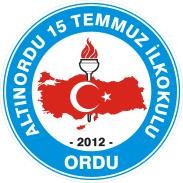 ALTINORDU KAYMAKAMLIĞI15 Temmuz İlkokuluTEMİZLİK VE DEZENFEKSİYON PLANLARI TALİMATLARIDoküman NoFR/04ALTINORDU KAYMAKAMLIĞI15 Temmuz İlkokuluTEMİZLİK VE DEZENFEKSİYON PLANLARI TALİMATLARIYayımTarihi15/09/2020ALTINORDU KAYMAKAMLIĞI15 Temmuz İlkokuluTEMİZLİK VE DEZENFEKSİYON PLANLARI TALİMATLARIRevizyon No02ALTINORDU KAYMAKAMLIĞI15 Temmuz İlkokuluTEMİZLİK VE DEZENFEKSİYON PLANLARI TALİMATLARIRevizyonTarihi18/08/2023ALTINORDU KAYMAKAMLIĞI15 Temmuz İlkokuluTEMİZLİK VE DEZENFEKSİYON PLANLARI TALİMATLARISayfa No1/2BİRİMUYGULAMA ŞEKLİTEMİZLEME SIKLIĞIUYGULAMA SORUMLUSUKONTROL EDENİZLEME VE KAYITOKUL GİRİŞİZiyaretçi Kartları her kullanımdan sonra el antiseptiği iletemizlenerek steril hale getirilir. Girişteki güvenlik kulübesi uygun temizlik malzemeleri kullanılarak temizlenir. Birimi kullanacak kişilere el antiseptiği ve kişisel KKD kullanmaimkânları sağlanır.Her kullanımdan sonraGünde 2 defaTemizlik PersoneliNöbetçi Öğretmen / Nöbetçi İdareciTemizlik/Dezenfeks iyon Takip ve Kontrol FormuOKUL BAHÇESİ, AÇIK OYUN ALANLARIOkul bahçesinin zemini su birikintisi olmayacak şekilde düz olmalıdır. Süpürülerek temizlenmelidir . Çöp kutuları boşaltılıpyeni çöp poşeti konmalı.Günde 2 defaTemizlik PersoneliNöbetçi Öğretmen / Nöbetçi İdareciTemizlik/Dezenfeks iyon Takip veKontrol FormuOKUL BAHÇESİ, AÇIK OYUN ALANLARIOturma üniteleri ve diğer ekipmanları (oyuncaklar, spor aletleri vb.) uygun temizlik malzemeleri ile silinerek temizlenir.Günde 2 defaTemizlik PersoneliNöbetçi Öğretmen / Nöbetçi İdareciTemizlik/Dezenfeks iyon Takip ve Kontrol FormuKANTİNTemizlik/dezenfeksiyon planlarına uygun düzenli olaraktemizlik ve dezenfeksiyon yapılması sağlanmalı “Temizlik Takip formu” aylık olarak düzenlenerek dosyada muhafaza edilmelidir.Günde 2 defaTemizlik PersoneliNöbetçi Öğretmen / Nöbetçi İdareciTemizlik/Dezenfeks iyon Takip ve Kontrol FormuKANTİNPersonelin işe özgü KKD (maske, bone, eldiven) kullanılması sağlanmalıdır.İhtiyaç halindeTemizlik PersoneliNöbetçi Öğretmen / Nöbetçi İdareciTemizlik/Dezenfeksiyon Takip ve Kontrol FormuKANTİNKişiler arasında uygun mesafe olacak şekilde düzenlenmelidir.SürekliTemizlik PersoneliNöbetçi Öğretmen / Nöbetçi İdareciTemizlik/Dezenfeksiyon Takip ve Kontrol FormuKANTİNKuruluşlarda hammadde ve/veya gıdanın depolanması ve muhafazası ile ilgili yürürlükteki yasal şartlara uygundüzenlemeler sağlanmalıdır.SürekliTemizlik PersoneliNöbetçi Öğretmen / Nöbetçi İdareciTemizlik/Dezenfeks iyon Takip veKontrol FormuÇAY OCAKLARIÇay ocaklarına görevli haricinde giriş ve görevli personel haricinde asla çay alımı yapılmayacaktır.Temizlik ve dezenfekte edici kimyasalların kullanım dozunun kontrolü sağlanacaktır.SürekliTemizlik PersoneliNöbetçi Öğretmen / Nöbetçi İdareciTemizlik/Dezenfeks iyon Takip ve Kontrol FormuSU SEBİLLERİSu sebillerinde tek kullanımlık karton bardak veya plastik bardak bulundurulmalıSürekliTemizlik PersoneliNöbetçi Öğretmen / Nöbetçi İdareciTemizlik/Dezenfeks iyon Takip ve Kontrol FormuALTINORDU KAYMAKAMLIĞI15 Temmuz İlkokuluTEMİZLİK VE DEZENFEKSİYON PLANLARI TALİMATLARIDoküman NoFR/04ALTINORDU KAYMAKAMLIĞI15 Temmuz İlkokuluTEMİZLİK VE DEZENFEKSİYON PLANLARI TALİMATLARIYayımTarihi15/09/2020ALTINORDU KAYMAKAMLIĞI15 Temmuz İlkokuluTEMİZLİK VE DEZENFEKSİYON PLANLARI TALİMATLARIRevizyon No02ALTINORDU KAYMAKAMLIĞI15 Temmuz İlkokuluTEMİZLİK VE DEZENFEKSİYON PLANLARI TALİMATLARIRevizyonTarihi18/08/2023ALTINORDU KAYMAKAMLIĞI15 Temmuz İlkokuluTEMİZLİK VE DEZENFEKSİYON PLANLARI TALİMATLARISayfa No2/2YÖNETİM ÖĞRETMEN ODALARITemizlik/dezenfeksiyon planlarına uygun düzenli olarak temizlik yapılması sağlanmalıdır.Günde 2 defaTemizlik PersoneliNöbetçi Öğretmen / Nöbetçi İdareciTemizlik/Dezenfeks iyon Takip veKontrol FormuYÖNETİM ÖĞRETMEN ODALARIOturma düzeni uygun mesafe konularak yapılmalı hijyen ve enfeksiyon risk yönetimi ilkeleri duyurulmalı ve uyulmasısağlanmalıdır.SürekliTemizlik PersoneliNöbetçi Öğretmen / Nöbetçi İdareciTemizlik/Dezenfeks iyon Takip veKontrol FormuYÖNETİM ÖĞRETMEN ODALARIPeriyodik olarak doğal ortam havalandırılması sağlanmalı ve varsa havalandırma sisteminin periyodik kontrolü yapılmalıdır.İhtiyaç halindeTemizlik PersoneliNöbetçi Öğretmen / Nöbetçi İdareciTemizlik/Dezenfeksiyon Takip ve Kontrol FormuYÖNETİM ÖĞRETMEN ODALARIElle temas etmeden açılabilir-kapanabilir pedallı, sensörlü, vb. atık kumbaraları bulundurulmalıdır.SürekliTemizlik PersoneliNöbetçi Öğretmen / Nöbetçi İdareciTemizlik/Dezenfeks iyon Takip veKontrol FormuYÖNETİM ÖĞRETMEN ODALARIOdanın eklentilerinde çay ocağı veya mutfak bulunması durumunda, temizlik/dezenfeksiyon planlarına uygun düzenliolarak temizlenmeli ve dezenfekte edilmelidir. Risk yönetim ilkeleri duyurulmalı ve buna göre kontrol altında tutulmalıdır.Her kullanımdan sonraTemizlik PersoneliNöbetçi Öğretmen / Nöbetçi İdareciTemizlik/Dezenfeks iyon Takip ve Kontrol FormuTOPLANTI SALONLARIKişiler arasında uygun mesafe olacak şekilde düzenlenmelidir.SürekliTemizlik PersoneliNöbetçi Öğretmen / Nöbetçi İdareciTemizlik/Dezenfeks iyon Takip veKontrol FormuTOPLANTI SALONLARIOrtak kullanım ekipmanlarının periyodik olarak temizliğiyapılmalıdır. Temizlik/dezenfeksiyon planlarına uygun düzenli olarak temizlik yapılması sağlanmalıdır.Günde 2 defaTemizlik PersoneliNöbetçi Öğretmen / Nöbetçi İdareciTemizlik/Dezenfeks iyon Takip veKontrol FormuTOPLANTI SALONLARIToplantı sırasında yapılacak ikramlar belirlenmiş hijyen kurallarına uygun olarak yapılmalıdır.İhtiyaç halindeTemizlik PersoneliNöbetçi Öğretmen / Nöbetçi İdareciTemizlik/Dezenfeksiyon Takip ve Kontrol FormuTOPLANTI SALONLARIPeriyodik olarak doğal ortam havalandırılması sağlanmalı ve varsa havalandırma sisteminin periyodik kontrolü yapılmalıdır.İhtiyaç halindeTemizlik PersoneliNöbetçi Öğretmen / Nöbetçi İdareciTemizlik/Dezenfeks iyon Takip veKontrol FormuMESCİTLERİN KULLANIMITemizlik/dezenfeksiyon planlarına uygun düzenli olaraktemizlik yapılması sağlanmalıdır Periyodik olarak doğal ortam havalandırılması sağlanmalıdır.SürekliTemizlik PersoneliNöbetçi Öğretmen / Nöbetçi İdareciTemizlik/Dezenfeks iyon Takip veKontrol FormuMESCİTLERİN KULLANIMIKişiler arasında uygun olacak şekilde düzenlenmelidir. Havalandırma sistemleri hijyen ve enfeksiyon risk yönetimilkelerine göre kontrol altında tutulmadır.SürekliTemizlik PersoneliNöbetçi Öğretmen / Nöbetçi İdareciTemizlik/Dezenfeks iyon Takip veKontrol FormuMESCİTLERİN KULLANIMIDini kitaplar, tespih, takke, rahle, seccade, başörtüsü vb.nin ortak kullanımını engelleyici önlemler alınmalıdır.Temizlik/dezenfeksiyon planlarına uygun düzenli olarak temizlik yapılması sağlanmalıdır.Sık sıkTemizlik PersoneliNöbetçi Öğretmen / Nöbetçi İdareciTemizlik/Dezenfeks iyon Takip ve Kontrol FormuALTINORDU KAYMAKAMLIĞI15 Temmuz İlkokuluTEMİZLİK VE DEZENFEKSİYON PLANLARI TALİMATLARIDoküman NoFR/04ALTINORDU KAYMAKAMLIĞI15 Temmuz İlkokuluTEMİZLİK VE DEZENFEKSİYON PLANLARI TALİMATLARIYayımTarihi15/09/2020ALTINORDU KAYMAKAMLIĞI15 Temmuz İlkokuluTEMİZLİK VE DEZENFEKSİYON PLANLARI TALİMATLARIRevizyon No02ALTINORDU KAYMAKAMLIĞI15 Temmuz İlkokuluTEMİZLİK VE DEZENFEKSİYON PLANLARI TALİMATLARIRevizyonTarihi18/08/2023ALTINORDU KAYMAKAMLIĞI15 Temmuz İlkokuluTEMİZLİK VE DEZENFEKSİYON PLANLARI TALİMATLARISayfa No3/2OKUL - ÖĞRENCİ SERVİSLERİOkul servis araçlarında temizlik /dezenfeksiyon planlarına uygun düzenli olarak temizlik ve dezenfeksiyon yapılmalıdır tekstilmalzemelerinin, ortak temas noktaları ve malzemelerin daha sık temizlenmesi sağlanmalıdır.Her kullanımdan sonraTemizlik PersoneliNöbetçi Öğretmen / Nöbetçi İdareciTemizlik/Dezenfeks iyon Takip ve Kontrol FormuOKUL - ÖĞRENCİ SERVİSLERİEnfeksiyon riski bulunması halinde öğrencilerin servise alınmamalıdır. Velilere bilgi verilmelidir.SürekliTemizlik PersoneliNöbetçi Öğretmen / Nöbetçi İdareciTemizlik/Dezenfeks iyon Takip veKontrol FormuSINIF - DERSLİKTemizlik/dezenfeksiyon planlarına uygun düzenli olarak temizlik yapılması sağlanmalıdır.Günde 2 defaTemizlik PersoneliNöbetçi Öğretmen / Nöbetçi İdareciTemizlik/Dezenfeks iyon Takip veKontrol FormuSINIF - DERSLİKPeriyodik olarak doğal ortam havalandırılması sağlanmalı ve havalandırma sisteminin periyodik kontrolü yapılmalıdır.Gerek görüldükçeTemizlik PersoneliNöbetçi Öğretmen / Nöbetçi İdareciTemizlik/Dezenfeks iyon Takip veKontrol FormuSINIF - DERSLİKKatlarda Temizlik ve Dezenfeksiyon Planına uygun olarak “Kat Temizlik Kontrol Formu” düzenlenmeli ve buna uygun olaraktemizlik yapılıp kayıtları tutulmalıdır.SürekliTemizlik PersoneliNöbetçi Öğretmen / Nöbetçi İdareciTemizlik/Dezenfeksiyon Takip ve Kontrol FormuSINIF - DERSLİKElle temas etmeden açılabilir-kapanabilir pedallı, sensörlü, vb. atık kumbaraları bulundurulmalıdır.SürekliTemizlik PersoneliNöbetçi Öğretmen / Nöbetçi İdareciTemizlik/Dezenfeks iyon Takip veKontrol FormuSINIF - DERSLİKSınıf içerisinde solunum hijyeni ve öksürük/hapşırık adabına uygun hareket edilmesi için gerekli bilgilendirmeler yapılmalı vetedbirler alınmalıdır.SürekliTemizlik PersoneliNöbetçi Öğretmen / Nöbetçi İdareciTemizlik/Dezenfeks iyon Takip veKontrol FormuTUVALET- LAVABOLARTemizlik/dezenfeksiyon planlarına uygun düzenli olarak temizlik yapılması sağlanmalıdır.Sık sıkTemizlik PersoneliNöbetçi Öğretmen / Nöbetçi İdareciTemizlik/Dezenfeksiyon Takip ve Kontrol FormuTUVALET- LAVABOLARPeriyodik olarak doğal ortam havalandırılması sağlanmalıdır.İhtiyaç halindeTemizlik PersoneliNöbetçi Öğretmen / Nöbetçi İdareciTemizlik/Dezenfeks iyon Takip veKontrol FormuTUVALET- LAVABOLARÖğrencilere ve personele her seferinde en az 20 saniye boyunca sabun ve suyla ellerini yıkamalarını hatırlatmak içinafiş/poster/uyarı levhası konulmalıdır. Tuvaletlerde tek kullanımlık kağıt havlu bulundurulmalıdır.SürekliTemizlik PersoneliNöbetçi Öğretmen / Nöbetçi İdareciTemizlik/Dezenfeks iyon Takip ve Kontrol FormuTUVALET- LAVABOLARElle temas etmeden açılabilir-kapanabilir pedallı, sensörlü, vb. atık kumbaraları bulundurulmalıdır.SürekliTemizlik PersoneliNöbetçi Öğretmen / Nöbetçi İdareciTemizlik/Dezenfeksiyon Takip ve Kontrol FormuTUVALET- LAVABOLARKuruluş genelindeki lavabo ve gider bağlantılarındeveboyunlarının S sifon şekilde olması sağlanmalıdır.Tuvaletlerin havalandırma sistemlerinin temiz hava sirkülasyonuSürekliTemizlik PersoneliNöbetçi Öğretmen / Nöbetçi İdareciTemizlik/Dezenfeks iyon Takip veKontrol FormuALTINORDU KAYMAKAMLIĞI15 Temmuz İlkokuluTEMİZLİK VE DEZENFEKSİYON PLANLARI TALİMATLARIDoküman NoFR/04ALTINORDU KAYMAKAMLIĞI15 Temmuz İlkokuluTEMİZLİK VE DEZENFEKSİYON PLANLARI TALİMATLARIYayımTarihi15/09/2020ALTINORDU KAYMAKAMLIĞI15 Temmuz İlkokuluTEMİZLİK VE DEZENFEKSİYON PLANLARI TALİMATLARIRevizyon No02ALTINORDU KAYMAKAMLIĞI15 Temmuz İlkokuluTEMİZLİK VE DEZENFEKSİYON PLANLARI TALİMATLARIRevizyonTarihi18/08/2023ALTINORDU KAYMAKAMLIĞI15 Temmuz İlkokuluTEMİZLİK VE DEZENFEKSİYON PLANLARI TALİMATLARISayfa No4/2yeterli ve uygun olmalıdır.DİĞER KULLANIM ALANLARI (ARŞİV,SIĞINAK, MALZEME DEPOSU VB.)Kuruluşta yer alan diğer kullanım alanlarının, genel hijyen ve enfeksiyon risk yönetim ilkelerine uygun kapasite kullanım,temizlik ve dezenfeksiyon, uygun KKD kullanımı vb. şartları konusunda uygulamalar planlaması sürdürülmesi ve kontrolü gerçekleştirilmedir.SürekliTemizlik PersoneliNöbetçi Öğretmen / Nöbetçi İdareciTemizlik/Dezenfeks iyon Takip ve Kontrol Formu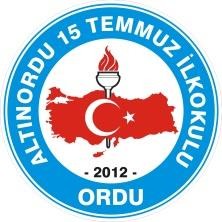 ALTINORDU KAYMAKAMLIĞI15 Temmuz İlkokuluATIK YÖNETİMİ VE TALİMATLARIDoküman NoTLM/01ALTINORDU KAYMAKAMLIĞI15 Temmuz İlkokuluATIK YÖNETİMİ VE TALİMATLARIYayımTarihi15/09/2020ALTINORDU KAYMAKAMLIĞI15 Temmuz İlkokuluATIK YÖNETİMİ VE TALİMATLARIRevizyon No02ALTINORDU KAYMAKAMLIĞI15 Temmuz İlkokuluATIK YÖNETİMİ VE TALİMATLARIRevizyonTarihi18/08/2023ALTINORDU KAYMAKAMLIĞI15 Temmuz İlkokuluATIK YÖNETİMİ VE TALİMATLARISayfa No1/1ALTINORDU KAYMAKAMLIĞI15 Temmuz İlkokuluEL HİJYENİ VE EL YIKAMA TALİMATNAMESİDoküman NoTLM/02ALTINORDU KAYMAKAMLIĞI15 Temmuz İlkokuluEL HİJYENİ VE EL YIKAMA TALİMATNAMESİYayımTarihi15/09/2020ALTINORDU KAYMAKAMLIĞI15 Temmuz İlkokuluEL HİJYENİ VE EL YIKAMA TALİMATNAMESİRevizyon No02ALTINORDU KAYMAKAMLIĞI15 Temmuz İlkokuluEL HİJYENİ VE EL YIKAMA TALİMATNAMESİRevizyonTarihi18/08/2023ALTINORDU KAYMAKAMLIĞI15 Temmuz İlkokuluEL HİJYENİ VE EL YIKAMA TALİMATNAMESİSayfa No1/1ALTINORDU KAYMAKAMLIĞI15 Temmuz İlkokuluKANTİN TALİMATLARIDoküman NoTLM/03ALTINORDU KAYMAKAMLIĞI15 Temmuz İlkokuluKANTİN TALİMATLARIYayımTarihi15/09/2020ALTINORDU KAYMAKAMLIĞI15 Temmuz İlkokuluKANTİN TALİMATLARIRevizyon No02ALTINORDU KAYMAKAMLIĞI15 Temmuz İlkokuluKANTİN TALİMATLARIRevizyonTarihi18/08/2023ALTINORDU KAYMAKAMLIĞI15 Temmuz İlkokuluKANTİN TALİMATLARISayfa No1/4ALTINORDU KAYMAKAMLIĞI15 Temmuz İlkokuluKANTİN TALİMATLARIDoküman NoTLM/03ALTINORDU KAYMAKAMLIĞI15 Temmuz İlkokuluKANTİN TALİMATLARIYayımTarihi15/09/2020ALTINORDU KAYMAKAMLIĞI15 Temmuz İlkokuluKANTİN TALİMATLARIRevizyon No02ALTINORDU KAYMAKAMLIĞI15 Temmuz İlkokuluKANTİN TALİMATLARIRevizyonTarihi18/08/2023ALTINORDU KAYMAKAMLIĞI15 Temmuz İlkokuluKANTİN TALİMATLARISayfa No2/4ALTINORDU KAYMAKAMLIĞI15 Temmuz İlkokuluKANTİN TALİMATLARIDoküman NoTLM/03ALTINORDU KAYMAKAMLIĞI15 Temmuz İlkokuluKANTİN TALİMATLARIYayımTarihi15/09/2020ALTINORDU KAYMAKAMLIĞI15 Temmuz İlkokuluKANTİN TALİMATLARIRevizyon No02ALTINORDU KAYMAKAMLIĞI15 Temmuz İlkokuluKANTİN TALİMATLARIRevizyonTarihi18/08/2023ALTINORDU KAYMAKAMLIĞI15 Temmuz İlkokuluKANTİN TALİMATLARISayfa No3/4ALTINORDU KAYMAKAMLIĞI15 Temmuz İlkokuluKKD KULLANIM TALİMATLARIDoküman NoTLM/04ALTINORDU KAYMAKAMLIĞI15 Temmuz İlkokuluKKD KULLANIM TALİMATLARIYayımTarihi15/09/2020ALTINORDU KAYMAKAMLIĞI15 Temmuz İlkokuluKKD KULLANIM TALİMATLARIRevizyon No02ALTINORDU KAYMAKAMLIĞI15 Temmuz İlkokuluKKD KULLANIM TALİMATLARIRevizyonTarihi18/08/2023ALTINORDU KAYMAKAMLIĞI15 Temmuz İlkokuluKKD KULLANIM TALİMATLARISayfa No1/1ALTINORDU KAYMAKAMLIĞI15 Temmuz İlkokulu TEMİZLİK VE DEZENFEKTE TALİMATIDoküman NoTLM/05ALTINORDU KAYMAKAMLIĞI15 Temmuz İlkokulu TEMİZLİK VE DEZENFEKTE TALİMATIYayımTarihi15/09/2020ALTINORDU KAYMAKAMLIĞI15 Temmuz İlkokulu TEMİZLİK VE DEZENFEKTE TALİMATIRevizyon No02ALTINORDU KAYMAKAMLIĞI15 Temmuz İlkokulu TEMİZLİK VE DEZENFEKTE TALİMATIRevizyonTarihi18/08/2023ALTINORDU KAYMAKAMLIĞI15 Temmuz İlkokulu TEMİZLİK VE DEZENFEKTE TALİMATISayfa No1/2ALTINORDU KAYMAKAMLIĞI15 Temmuz İlkokulu TEMİZLİK VE DEZENFEKTE TALİMATIDoküman NoTLM/05ALTINORDU KAYMAKAMLIĞI15 Temmuz İlkokulu TEMİZLİK VE DEZENFEKTE TALİMATIYayımTarihi15/09/2020ALTINORDU KAYMAKAMLIĞI15 Temmuz İlkokulu TEMİZLİK VE DEZENFEKTE TALİMATIRevizyon No02ALTINORDU KAYMAKAMLIĞI15 Temmuz İlkokulu TEMİZLİK VE DEZENFEKTE TALİMATIRevizyonTarihi18/08/2023ALTINORDU KAYMAKAMLIĞI15 Temmuz İlkokulu TEMİZLİK VE DEZENFEKTE TALİMATISayfa No2/2ALTINORDU KAYMAKAMLIĞI15 Temmuz İlkokulu DERSLİK VE İDARİ ODALAR TALİMATNAMESİDoküman NoTLM/06ALTINORDU KAYMAKAMLIĞI15 Temmuz İlkokulu DERSLİK VE İDARİ ODALAR TALİMATNAMESİYayımTarihi15/09/2020ALTINORDU KAYMAKAMLIĞI15 Temmuz İlkokulu DERSLİK VE İDARİ ODALAR TALİMATNAMESİRevizyon No02ALTINORDU KAYMAKAMLIĞI15 Temmuz İlkokulu DERSLİK VE İDARİ ODALAR TALİMATNAMESİRevizyonTarihi18/08/2023ALTINORDU KAYMAKAMLIĞI15 Temmuz İlkokulu DERSLİK VE İDARİ ODALAR TALİMATNAMESİSayfa No1/1ALTINORDU KAYMAKAMLIĞI15 Temmuz İlkokuluGENEL TALİMATNAMEDoküman NoTLM/07ALTINORDU KAYMAKAMLIĞI15 Temmuz İlkokuluGENEL TALİMATNAMEYayımTarihi15/09/2020ALTINORDU KAYMAKAMLIĞI15 Temmuz İlkokuluGENEL TALİMATNAMERevizyon No02ALTINORDU KAYMAKAMLIĞI15 Temmuz İlkokuluGENEL TALİMATNAMERevizyonTarihi18/08/2023ALTINORDU KAYMAKAMLIĞI15 Temmuz İlkokuluGENEL TALİMATNAMESayfa No1/1ALTINORDU KAYMAKAMLIĞI15 Temmuz İlkokulu ZİYARETÇİ VE TEDARİKÇİ TALİMATNAMESİDoküman NoTLM/08ALTINORDU KAYMAKAMLIĞI15 Temmuz İlkokulu ZİYARETÇİ VE TEDARİKÇİ TALİMATNAMESİYayımTarihi15/09/2020ALTINORDU KAYMAKAMLIĞI15 Temmuz İlkokulu ZİYARETÇİ VE TEDARİKÇİ TALİMATNAMESİRevizyon No02ALTINORDU KAYMAKAMLIĞI15 Temmuz İlkokulu ZİYARETÇİ VE TEDARİKÇİ TALİMATNAMESİRevizyonTarihi18/08/2023ALTINORDU KAYMAKAMLIĞI15 Temmuz İlkokulu ZİYARETÇİ VE TEDARİKÇİ TALİMATNAMESİSayfa No1/1ALTINORDU KAYMAKAMLIĞI15 Temmuz İlkokuluÖĞRETMENLER ODASI KULLANIM TALİMATNAMESİDoküman NoTLM/09ALTINORDU KAYMAKAMLIĞI15 Temmuz İlkokuluÖĞRETMENLER ODASI KULLANIM TALİMATNAMESİYayımTarihi15/09/2020ALTINORDU KAYMAKAMLIĞI15 Temmuz İlkokuluÖĞRETMENLER ODASI KULLANIM TALİMATNAMESİRevizyon No02ALTINORDU KAYMAKAMLIĞI15 Temmuz İlkokuluÖĞRETMENLER ODASI KULLANIM TALİMATNAMESİRevizyonTarihi18/08/2023ALTINORDU KAYMAKAMLIĞI15 Temmuz İlkokuluÖĞRETMENLER ODASI KULLANIM TALİMATNAMESİSayfa No1/1ALTINORDU KAYMAKAMLIĞI15 Temmuz İlkokuluÇOK AMAÇLI SALON KULLANIM TALİMATNAMESİDoküman NoTLM/010ALTINORDU KAYMAKAMLIĞI15 Temmuz İlkokuluÇOK AMAÇLI SALON KULLANIM TALİMATNAMESİYayım Tarihi15/09/2020ALTINORDU KAYMAKAMLIĞI15 Temmuz İlkokuluÇOK AMAÇLI SALON KULLANIM TALİMATNAMESİRevizyon No02ALTINORDU KAYMAKAMLIĞI15 Temmuz İlkokuluÇOK AMAÇLI SALON KULLANIM TALİMATNAMESİRevizyon Tarihi28/08/2023ALTINORDU KAYMAKAMLIĞI15 Temmuz İlkokuluÇOK AMAÇLI SALON KULLANIM TALİMATNAMESİSayfa No1/1ALTINORDU KAYMAKAMLIĞI15 Temmuz İlkokulu TUVALETLER VE LAVOBO KULLANIM TALİMATNAMESİDoküman NoTLM/11ALTINORDU KAYMAKAMLIĞI15 Temmuz İlkokulu TUVALETLER VE LAVOBO KULLANIM TALİMATNAMESİYayımTarihi15/09/2020ALTINORDU KAYMAKAMLIĞI15 Temmuz İlkokulu TUVALETLER VE LAVOBO KULLANIM TALİMATNAMESİRevizyon No02ALTINORDU KAYMAKAMLIĞI15 Temmuz İlkokulu TUVALETLER VE LAVOBO KULLANIM TALİMATNAMESİRevizyonTarihi18/08/2023ALTINORDU KAYMAKAMLIĞI15 Temmuz İlkokulu TUVALETLER VE LAVOBO KULLANIM TALİMATNAMESİSayfa No1/1ALTINORDU KAYMAKAMLIĞI15 Temmuz İlkokuluGÜVENLİK TALİMATIDoküman NoTLM/12ALTINORDU KAYMAKAMLIĞI15 Temmuz İlkokuluGÜVENLİK TALİMATIYayımTarihi15/09/2020ALTINORDU KAYMAKAMLIĞI15 Temmuz İlkokuluGÜVENLİK TALİMATIRevizyon No02ALTINORDU KAYMAKAMLIĞI15 Temmuz İlkokuluGÜVENLİK TALİMATIRevizyonTarihi18/08/2023ALTINORDU KAYMAKAMLIĞI15 Temmuz İlkokuluGÜVENLİK TALİMATISayfa No1/1ALTINORDU KAYMAKAMLIĞI15 Temmuz İlkokulu OKUL SERVİSİ KULLANIM TALİMATNAMESİDoküman NoTLM/13ALTINORDU KAYMAKAMLIĞI15 Temmuz İlkokulu OKUL SERVİSİ KULLANIM TALİMATNAMESİYayımTarihi15/09/2020ALTINORDU KAYMAKAMLIĞI15 Temmuz İlkokulu OKUL SERVİSİ KULLANIM TALİMATNAMESİRevizyon No02ALTINORDU KAYMAKAMLIĞI15 Temmuz İlkokulu OKUL SERVİSİ KULLANIM TALİMATNAMESİRevizyonTarihi18/08/2023ALTINORDU KAYMAKAMLIĞI15 Temmuz İlkokulu OKUL SERVİSİ KULLANIM TALİMATNAMESİSayfa No1/1ALTINORDU KAYMAKAMLIĞI15 Temmuz İlkokulu VAKA BİLDİRİM VE TAHLİYETALİMATIDoküman NoTLM/14ALTINORDU KAYMAKAMLIĞI15 Temmuz İlkokulu VAKA BİLDİRİM VE TAHLİYETALİMATIYayımTarihi15/09/2020ALTINORDU KAYMAKAMLIĞI15 Temmuz İlkokulu VAKA BİLDİRİM VE TAHLİYETALİMATIRevizyon No02ALTINORDU KAYMAKAMLIĞI15 Temmuz İlkokulu VAKA BİLDİRİM VE TAHLİYETALİMATIRevizyonTarihi18/08/2023ALTINORDU KAYMAKAMLIĞI15 Temmuz İlkokulu VAKA BİLDİRİM VE TAHLİYETALİMATISayfa No1/2ALTINORDU KAYMAKAMLIĞI15 Temmuz İlkokuluOKUL MESCİTLERİ TALİMATIDoküman NoTLM/15ALTINORDU KAYMAKAMLIĞI15 Temmuz İlkokuluOKUL MESCİTLERİ TALİMATIYayımTarihi15/09/2020ALTINORDU KAYMAKAMLIĞI15 Temmuz İlkokuluOKUL MESCİTLERİ TALİMATIRevizyon No02ALTINORDU KAYMAKAMLIĞI15 Temmuz İlkokuluOKUL MESCİTLERİ TALİMATIRevizyonTarihi18/08/2023ALTINORDU KAYMAKAMLIĞI15 Temmuz İlkokuluOKUL MESCİTLERİ TALİMATISayfa No1/1